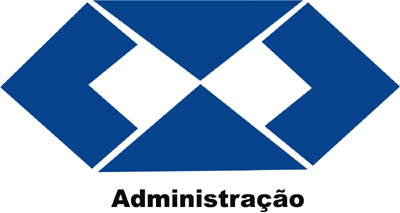 APRESENTAÇÕES DE TCC 2019-2 - CURSO DE ADMINISTRAÇÃO - CPAQDATA, HORÁRIO E LOCAL TÍTULO TCC, MODALIDADE E AUTORBANCA 28/11/19Quinta-feira, às 10hSala B15ATITUDE EMPREENDEDORA ENTRE AS MULHERES DE ANASTÁCIO - MS (artigo)Léo Renato DiasDra. Gercina Gonçalves da Silva(orientadora)Me. João Bosco de Moura Filho (co-orientador)Dr. Alisson Maxwell Ferreira de Andrade28/11/19Quinta-feira, às 13hSala B15CONSUMO SUSTENTÁVEL: UMA REVISÃO SISTEMÁTICA DA LITERATURA (artigo)Camila Costa SandriDra. Daniela Althoff Philippi (orientadora)Me. João Bosco de Moura Filho (co-orientador)Dra. Ana Graziele Lourenço Toledo28/11/19Quinta-feira, às 14hSala B15PROGRAMA RIO DE LEITE NA PERSPECTIVA DO AGENTE: ESTUDO SOBRE O CAPITAL HUMANO CIENTÍFICO E TÉCNICO (artigo)Thais Emanuelly Soares LimaDra. Daniela Althoff Philippi (orientadora)Dr. Andre Rozemberg Peixoto Simões (UEMS)Dra. Ana Graziele Lourenço Toledo28/11/19Quinta-feira, às 15hSala B15COMPORTAMENTO DO CONSUMIDOR CEGO EM AQUIDAUANA (artigo)Thaty Lins Verde SelvaDra. Daniela Althoff Philippi (orientadora)Me. João Bosco de Moura Filho (co-orientador)Dra. Gercina Gonçalves da Silva28/11/19Quinta-feira, às 16hSala B15CAUSAS E EFEITOS DE REINCIDÊNCIA, OU NÃO, NO SISTEMA PRISIONAL - REGIME SEMIABERTO EM AQUIDAUANA-MS (TGF)Danilo Penteado ConfessorDra. Daniela Althoff Philippi (orientadora)Me. João Bosco de Moura Filho (co-orientador)Dra. Helen Paola Vieira Bueno28/11/19Quinta-feira, às 17hSala B15EMPREENDEDORISMO E PLANEJAMENTO FINANCEIRO EM UM COMÉRCIO DE MATERIAIS ESPORTIVOS: ESTUDO DE CASO SOBRE UMA GESTÃO DE SUCESSO NA EMPRESA “PLANETA ESPORTES” (artigo)Carlos Augusto NepomucenoDr. Alisson Maxwell Ferreira de Andrade  (orientador)Dra. Gercina Gonçalves da Silva Me. Luiz Henrique Botelho28/11/19Quinta-feira, às 18hSala B15EMPREENDEDORISMO SOCIAL NAS ALDEIAS DA REGIÃO DO MUNICÍPIO DE AQUIDAUANA-MS (artigo)Marluce Gomes Carvalho da SilvaDra. Gercina Gonçalves da Silva(orientadora)Dr. Alisson Maxwell Ferreira de AndradeDra. Ana Graziele Lourenço Toledo29/11/19sexta-feira, às 15hAud. Paulo C. de OliveiraEMPREENDEDORISMO E INOVAÇÃO NO VAREJO: UM ESTUDO DE CASO NO MUNICÍPIO DE AQUIDAUANA (artigo)Hélio dos Santos ArrudaDra. Ana Graziele Lourenço Toledo (orientadora)Dra. Daniela Althoff PhilippiMe. Luiz Henrique Botelho29/11/19sexta-feira, às 16hAud. Paulo C. de OliveiraCULTURA ORGANIZACIONAL NA ADMINISTRAÇÃO PÚBLICA: UM ESTUDO DE CASO NO NÚCLEO DE RECEITAS DE AQUIDAUANA – MS (artigo)Lorraine Traversi AlvesDra. Ana Graziele Lourenço Toledo (orientadora)Dra. Daniela Althoff PhilippiMe. Luiz Henrique Botelho